“Family and Cultural Impact on STD and HIV Risk among Latino and African-American Youth”Attachment 3a:  NCHHSTP Project Determination, Centers for Disease Control and Prevention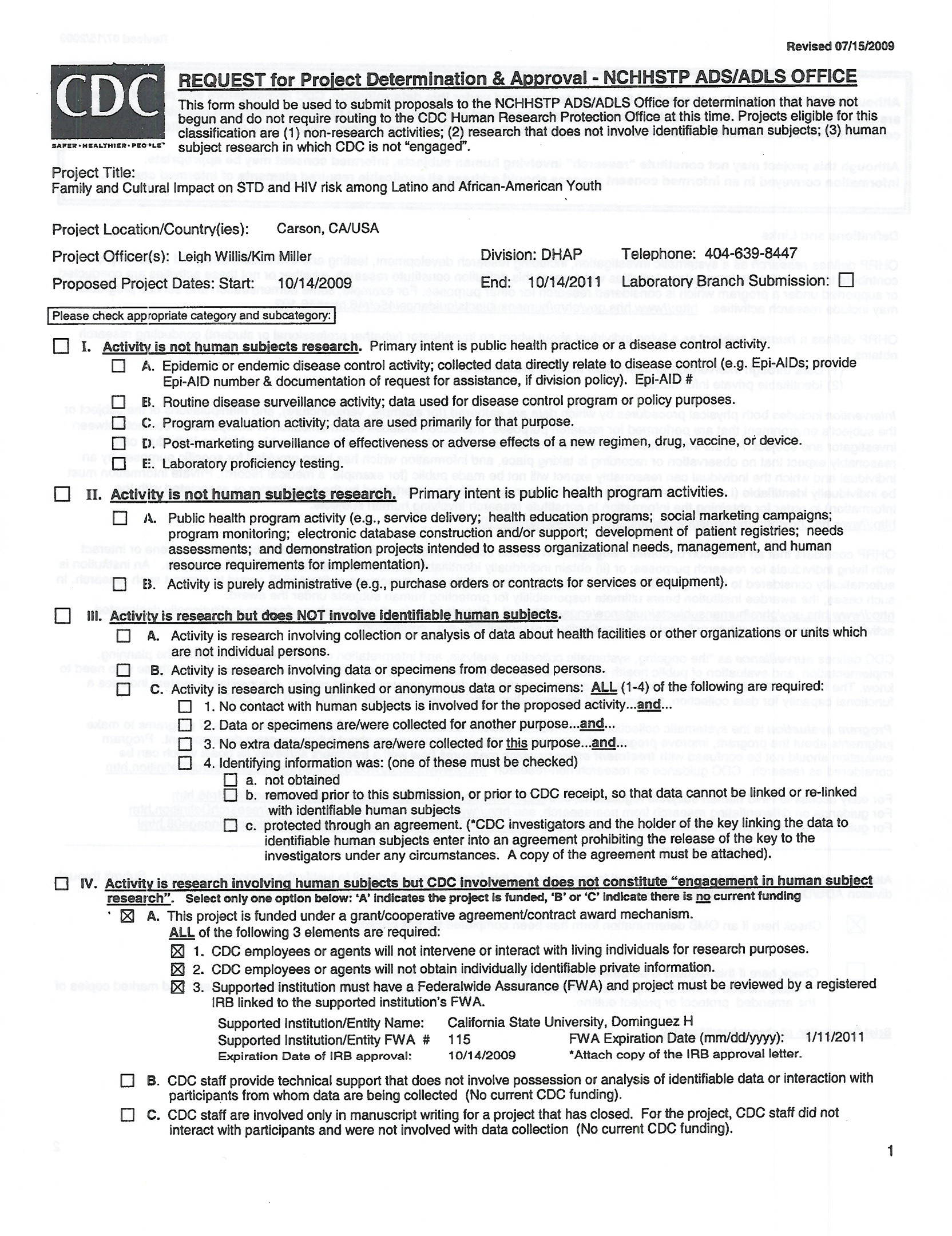 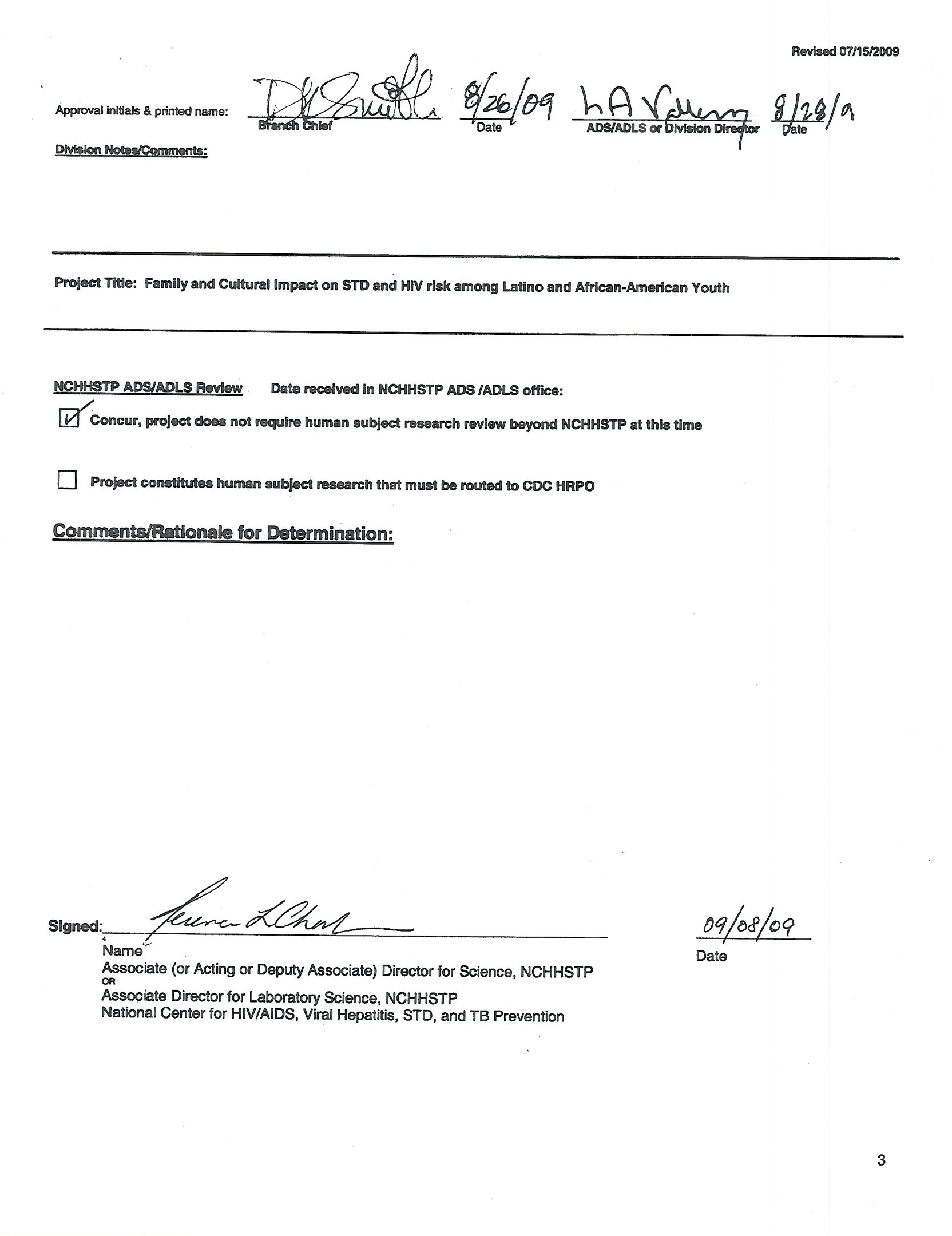 